Association des Randonneurs du Pays Velauxien 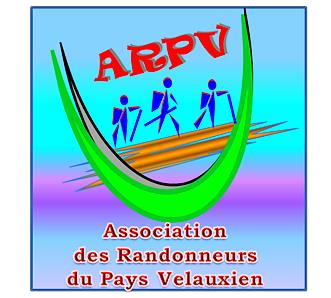 Siège social : Maison des Associations – C hâteau des 4 Tours – 13880 VELAUX Tel :     06.17.14.14.77      ------------         Mail :     arpv13880@gmail.com                           Site Internet :     http://www.arpv.fr/ VENDRED 10 NOVEMBRE  2023 La Roque d’Anthéron 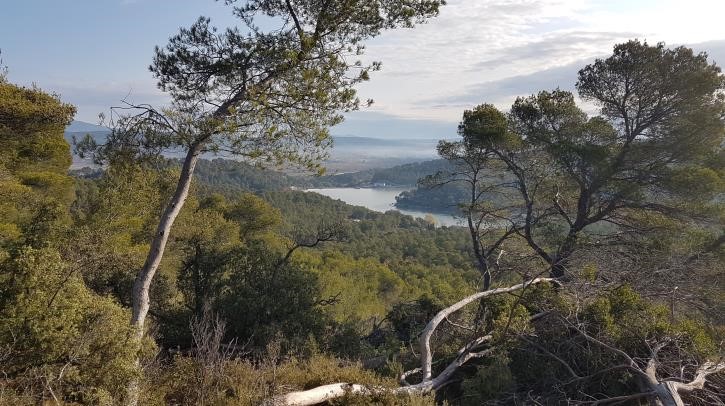 IGN :  3143 ET Itinéraire: Velaux ,Ventabren,  Eguilles, D543, Rognes, au bassin Saint Christophe prendre à gauche direction la roque d’Antheron . Parking de la poste. GPS : 43° 42 49 92 _ 5° 18 32 00 Rando reconnue par : Serge, Denis et Claude.B   Allo  Serge; 06 72 10 79 73 Infos  co-voiturage Rendez-vous 7 h 45 - ALDI Départ 8 h 00 Longueur 15  km Durée (hors arrêts) 5 h 00 Pénibilité P 1 Technicité T1 Dénivelée cumulé 450  m Trajet voiture Km 34  km Observations : Trajet en km Km A.R. Tarif au Km Euros Coût voiture Péage A.R. Total coût Transport Euros 34 68 0.25 17 0 17 Coût à diviser par le nombre total de personnes dans le véhicule Par 2 : 8.50 €             Par 3 : 5.70 €                   Par 4 :  4.30 €        Par 5 :  3.4 €   Coût à diviser par le nombre total de personnes dans le véhicule Par 2 : 8.50 €             Par 3 : 5.70 €                   Par 4 :  4.30 €        Par 5 :  3.4 €   Coût à diviser par le nombre total de personnes dans le véhicule Par 2 : 8.50 €             Par 3 : 5.70 €                   Par 4 :  4.30 €        Par 5 :  3.4 €   Coût à diviser par le nombre total de personnes dans le véhicule Par 2 : 8.50 €             Par 3 : 5.70 €                   Par 4 :  4.30 €        Par 5 :  3.4 €   Coût à diviser par le nombre total de personnes dans le véhicule Par 2 : 8.50 €             Par 3 : 5.70 €                   Par 4 :  4.30 €        Par 5 :  3.4 €   Coût à diviser par le nombre total de personnes dans le véhicule Par 2 : 8.50 €             Par 3 : 5.70 €                   Par 4 :  4.30 €        Par 5 :  3.4 €   